PageActivityAnswersp.2Think AheadA. 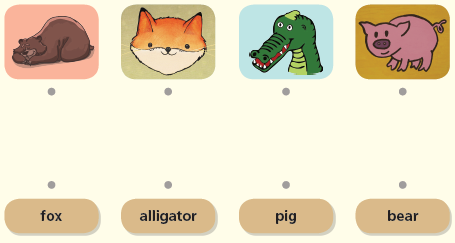 p.2Think AheadB. Draw your own answer. p.3Sentence PatternsA. 1) A wolf2) knocked3) at the doorB. A wolf knocked at the door.pp.4~5Words to KnowA.1) wedding   2) mouth     3) tail4) wolf       5) knock      6) marry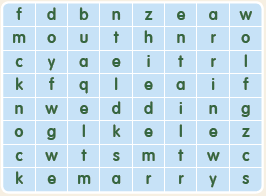 pp.4~5Words to KnowB. 1) sad2) maid3) marry4) beautifulpp.6~7Meet the CharactersA.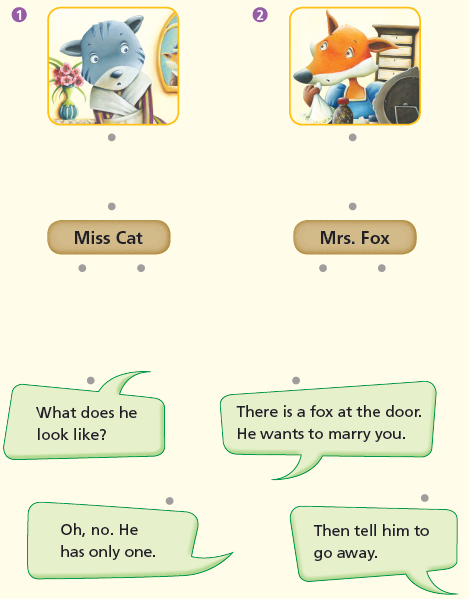 pp.6~7Meet the CharactersB.1) marry2) tailspp.8~11ComprehensionA.1) F2) T3) F4) Fpp.8~11ComprehensionB.1) Miss Cat2) He wants to marry Mrs. Fox.3) A fox with nine beautiful tails4) Because he was angry.pp.8~11ComprehensionC.1) tails, pretending2) wedding, deadpp.8~11ComprehensionD.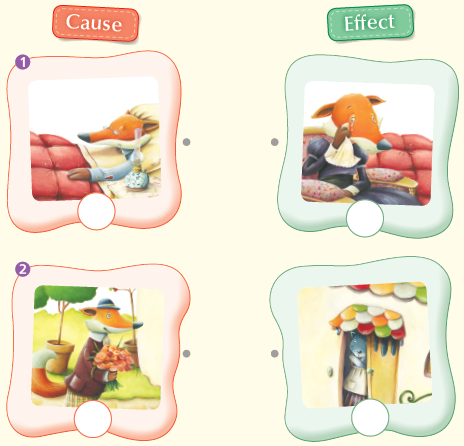 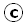 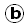 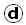 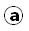 pp.12~13Review QuizA.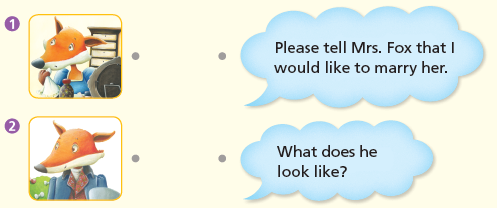 pp.12~13Review QuizB.1) fox2) husband3) maid4) decided5) weddingpp.12~13Review QuizC.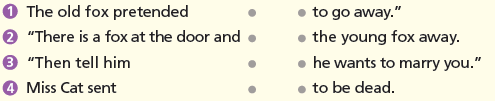 pp.12~13Review QuizD.1) b2) app.12~13Review QuizE. 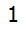 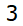 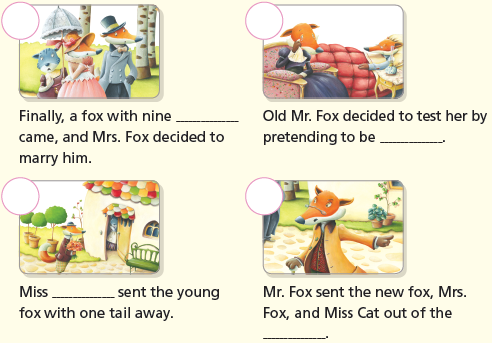 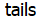 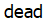 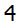 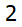 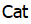 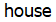  p.15Book Report<Summary>tails, dead, nine, beautiful, marry<Lesson>Don’t